PROPRIEDADES FÍSICAS DOS COMPOSTOS ORGÂNICOS.Questão 01)   O conhecimento da estrutura química dos compostos orgânicos a seguir permite uma análise da natureza de suas interações intermoleculares e, se os valores de suas massas moleculares forem próximos, podem-se comparar suas propriedades físicas relativas.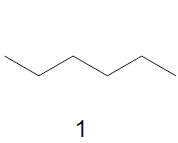 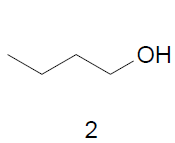 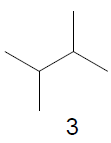 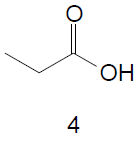 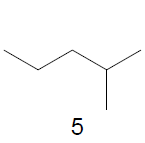 Qual desses compostos orgânicos apresenta a menor temperatura de ebulição? a)	1 b)	3 c)	2 d)	5 e)	4Questão 02)   Isômeros são compostos com a mesma composição química, mas diferentes estruturas. Essas diferenças provocam alterações significativas nas propriedades químicas e físicas desses compostos. As figuras a seguir representam três isômeros do pentano (C5H12).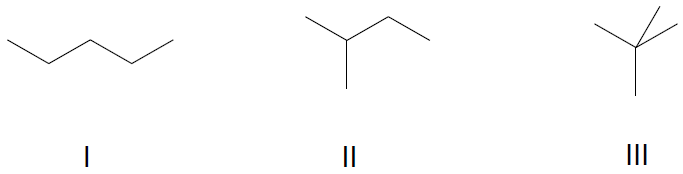 Sabendo-se que a temperatura de ebulição depende da intensidade das forças intermoleculares, a qual depende da geometria molecular, a ordem crescente de temperatura de ebulição dos três isômeros do pentano apresentados é, respectivamente: a)	I, III e II b)	III, II e I c)	I, II e III d)	II, I e III e)	II, III e IQuestão 03)   Ao se preparar molho de tomate (considere apenas a fervura de tomate batido com água e azeite), é possível observar que a fração aquosa (fase inferior) fica vermelha logo no início e a fração oleosa (fase superior), inicialmente com a cor característica do azeite, começa a ficar avermelhada conforme o preparo do molho. Por outro lado, ao se preparar uma sopa de beterraba (considere apenas a fervura de beterraba batida com água e azeite), a fração aquosa (fase inferior) fica com a cor rosada e a fração oleosa (fase superior) permanece com sua coloração típica durante todo o processo, não tendo sua cor alterada.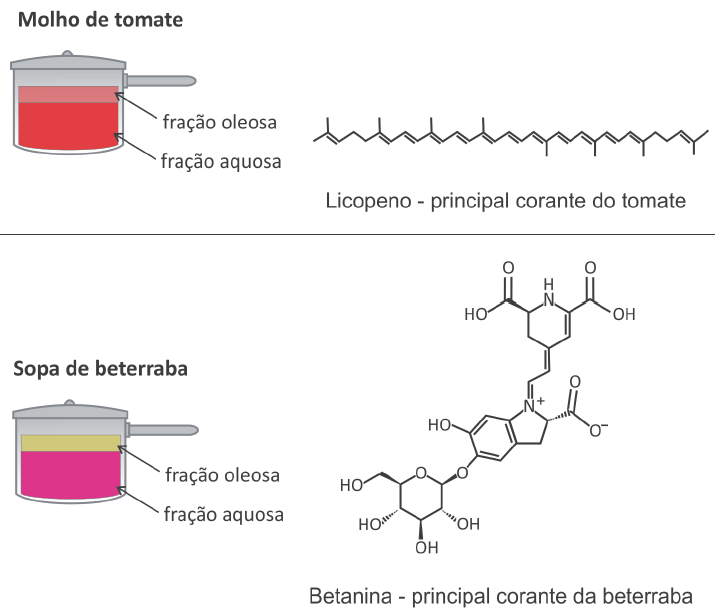 Considerando as informações apresentadas no texto e no quadro, a principal razão para a diferença de coloração descrita é que a fração oleosaa)	fica mais quente do que a aquosa, degradando a betanina; o mesmo não é observado com o licopeno, devido à sua cadeia carbônica longa.b)	está mais exposta ao ar, que oxida a betanina; o mesmo não é observado com o licopeno, devido à grande quantidade de duplas ligações.c)	é apolar e a betanina, polar, havendo pouca interação; o mesmo não é observado com o licopeno, que é apolar e irá interagir com o azeite.d)	é apolar e a aquosa, polar, mantendo‐se separadas; o licopeno age como um surfactante misturando as fases, colorindo a oleosa, enquanto a betanina não.e)	tem alta viscosidade, facilitando a difusão do licopeno, composto de menor massa molar; o mesmo não é observado para a betanina, com maior massa.Note e adote:Massas molares (g/mol):Licopeno = 537; betanina = 551.Questão 04)   Leia com atenção o diálogo que se segue:     — Se costuma viajar de avião no inverno, sabe como é irritante quando o voo se atrasa por ser preciso o degelo da aeronave. A espera é compreensível já que o gelo na superfície do avião pode ser extremamente perigoso. Será que não existe uma solução melhor para este problema?     — As gotículas de água aderem à superfície de alumínio quando este está frio e úmido. Como podemos evitar isto?     — Uma das soluções para evitar a formação de gelo é revestir os elementos com camadas super-hidrofóbicas, diz Bartlomiej Przybyszewski, da Fundação Tecnology Partners.(Disponível em: //pt.euronews.com/2018/05/28/como-evitar-
que-as-gotas-de-agua-se-transformem-em-gelo-nas-superficies-
dos-avioes. Acesso em: 27 jul. 2018. Adaptado.)Analise as afirmativas a seguir:I.	Para ser hidrofóbica, a substância precisa ter um átomo com pares de elétrons não usados em ligações químicas.II.	A molécula de água é polar, permitindo ligações do tipo ligações de hidrogênio.III.	A molécula de água pode induzir o dipolo em moléculas apolares, como a do gás oxigênio.Em relação às proposições analisadas, assinale a única alternativa cujos itens estão todos corretos:a)	I e II.b)	I, II e III.c)	I e III.d)	II e III.Questão 05)   O propranolol é o princípio ativo de medicamentos amplamente prescritos para doenças cardiológicas. Seu ponto de fusão é 96 ºC, sendo solúvel em etanol (C2H5OH) e pouco solúvel em água.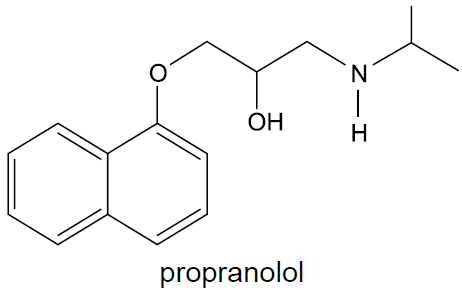 (Arlan de A. Gonsalves. Quim. Nova, vol. 36, no 8, 2013. Adaptado.)Assinale a alternativa que apresenta: a principal interação intermolecular existente entre o solvente etanol e o grupo funcional nitrogenado da estrutura do propranolol; e os nomes das três funções orgânicas características dos grupos funcionais presentes no propranolol.a)	Ligação de hidrogênio; éter, álcool e amina.b)	Interação de London; éster, álcool e amina.c)	Interação de London; éter, álcool e amida.d)	Interação de London; éter, cetona e amida.e)	Ligação de hidrogênio; éster, álcool e amida.Questão 06)   Sejam feitas estas afirmações a respeito do ponto de ebulição de substâncias à pressão atmosférica:I.	O ponto de ebulição do 2-propanol é maior que o da propanona.II.	O ponto de ebulição do cis-but-2-eno é maior que o do trans-but-2-eno.III.	O ponto de ebulição do fluorometano é maior que o da metilamina.IV.	O ponto de ebulição do 2-metilbutano é maior que o do 2,2-dimetilpropano.Das afirmações acima, está(ão) CORRETA(S)a)	apenas I, II e IV.b)	apenas I e III.c)	apenas II e IV.d)	apenas III.e)	todas.Questão 07)   Umectantes são substâncias que apresentam grande afinidade por moléculas de água e, por isso, têm a propriedade de manter a umidade dos materiais, sendo adicionados a bolos, bolachas, panetones e outros alimentos. A tabela a seguir apresenta algumas substâncias utilizadas na preparação de alimentos.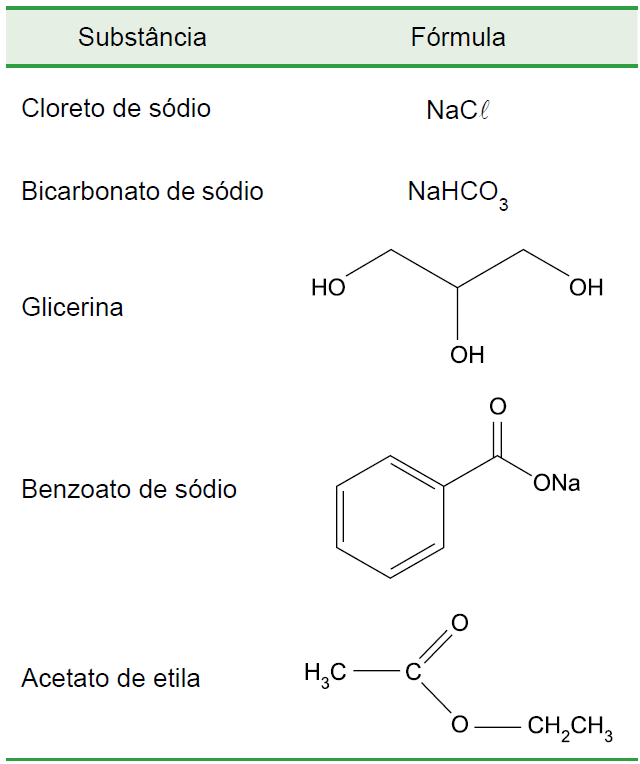 A substância presente na tabela que possui composição adequada para atuar como umectante éa)	a glicerina.b)	o cloreto de sódio.c)	o benzoato de sódio.d)	o bicarbonato de sódio.e)	o acetato de etila.Questão 08)   O luminol é uma substância química especial utilizada na investigação de vestígios de sangue. A identificação ocorre por meio de uma reação quimiluminescente em que os íons de ferro, presentes na hemoglobina do sangue, catalisam uma reação química de conversão do luminol em 3-aminoftalato, provocando a emissão de intensa radiação luminosa de cor azul fluorescente.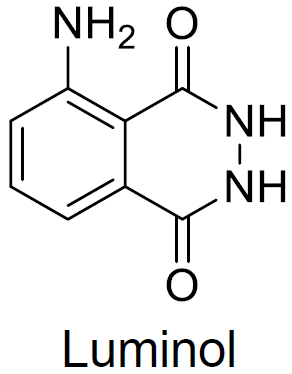 Analise as proposições sobre a molécula de luminol.I.	Realiza ligações de hidrogênio e apresenta as funções químicas amina e azida.II.	Sua fórmula molecular é C8H7N3O2, e possui em sua estrutura somente carbonos com hibridização sp2.III.	Apresenta ligações covalentes sigma e pi em sua estrutura.Assinale a alternativa correta.a)	Somente a afirmativa II é verdadeira.b)	Somente a afirmativa III é verdadeira.c)	Somente as afirmativas II e III são verdadeiras.d)	Somente as afirmativas I e III são verdadeiras.e)	Somente as afirmativas I e II são verdadeiras.Questão 09)   Observe os valores das temperaturas de fusão e de ebulição apresentadas no quadro, e avalie as proposições a seguir sobre as substâncias nele mencionadas: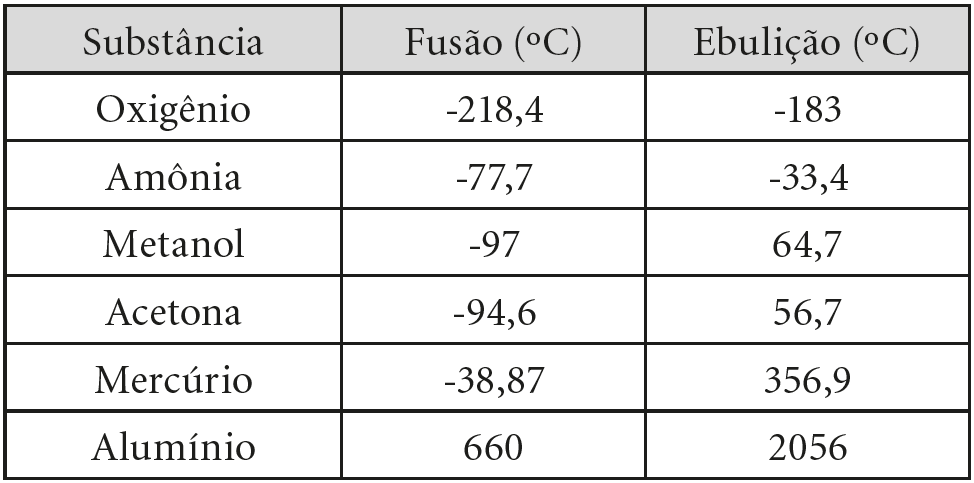 I.	A 25 ºC, apenas o alumínio encontra-se no estado sólido.II.	Metanol e acetona são compostos apolares extremamente hidrofóbicos.III.	Metanol e acetona são substâncias orgânicas carboniladas.IV.	A 25 ºC, NH3 e O2 são gases, e a mistura constituída por quantidades iguais dessas substâncias sempre será heterogênea.Assinale a única alternativa que contém apenas proposições corretas:a)	I, apenas;b)	I, II e IV, apenas;c)	I e III, apenas;d)	II e III, apenas.Questão 10)   Uma criança, que participava de uma oficina de pintura em um museu, atingiu, acidentalmente, com tinta à base de óleo uma tela pintada com tinta à base de água. Como praticamente toda a tela foi manchada com pequenas gotículas de tinta, a restauração da obra exige cautela. Neste caso, pode-se utilizar microvolumes de solventes extratores capazes de dissolver a tinta à base de óleo, mas não a tinta à base de água. Para a obtenção desses solventes, empregam-se misturas ternárias constituídas de solvente extrator (responsável pela dissolução da tinta à base de óleo), solvente dispersor e água. O solvente dispersor deve ser miscível no solvente extrator e na água, mas a água não deve ser miscível no solvente extrator. Esse tipo de mistura, quando borrifada sobre a superfície da tela, forma nanogotas do solvente extrator e, por consequência, melhora a eficiência do processo de dissolução da tinta à base de óleo.Com base nos conceitos de forças intermoleculares e miscibilidade e considerando que a quantidade de água na mistura ternária é incapaz de dissolver a tinta à base de água, assinale a alternativa que apresenta, corretamente, a mistura ternária, solvente extrator/solvente dispersor/água, que pode ser empregada para a remoção das manchas, sem danificar a tela.a)	acetona/metanol/água.b)	clorofórmio/acetona/água.c)	heptano/hexano/água.d)	hexano/heptano/água.e)	metanol/clorofórmio/água.Questão 11)   A indústria de alimentos emprega diversos aditivos em seus produtos, como vitaminas, corantes e agentes para prevenção da degradação do produto. Na figura, são representadas as fórmulas estruturais de quatro dessas substâncias empregadas pela indústria de alimentos.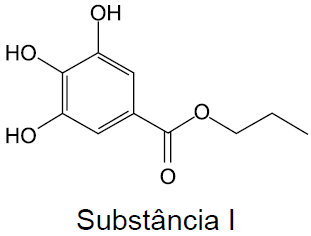 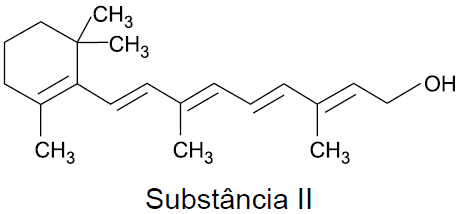 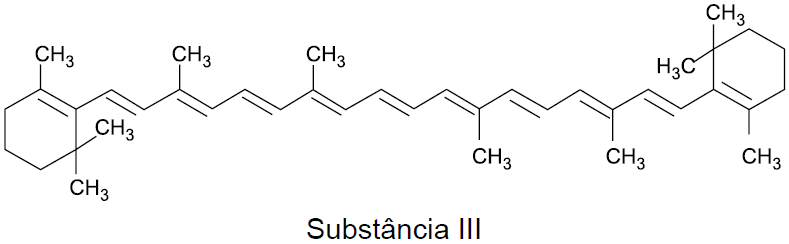 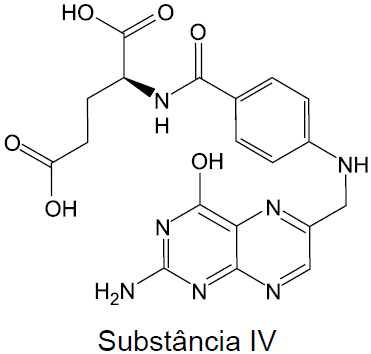 (Ribeiro, E.; Seravalli, E. Química dos Alimentos,
Editora Blucher, 2007. Adaptado)Dentre essas substâncias, as que são solubilizadas em água durante a preparação dos alimentos industrializados são aquelas correspondentes às formulas estruturais identificadas pora)	II e III.b)	I e II.c)	II e IV.d)	I e IV.e)	III e IV.Questão 12)   A solubilidade das substâncias depende principalmente das forças intermoleculares existentes entre as moléculas em questão. A força intermolecular, por sua vez, depende da polaridade das ligações químicas existentes na molécula e da geometria da molécula. Baseando- se nessas afirmações, marque a alternativa correta:a)	O metanol é menos solúvel em água que o hexan-1-ol.b)	O benzeno é um melhor solvente para o metanol que a água.c)	O etanol é mais solúvel em água que o etóxi-etano.d)	O ácido butanoico não pode fazer ligações de hidrogênio.Questão 13)   Considere as seguintes espécies químicas: cloropentano, pentanol, pentan-1,5-diol e pentano. Baseado nas informações fornecidas e nos conceitos químicos, assinale a alternativa correta que contém a ordem decrescente de solubilidade em água:a)	pentano > cloropentano > pentanol > pentan-1,5-diolb)	pentan-1,5-diol < pentanol < cloropentano < pentanoc)	pentan-1,5-diol > pentanol > cloropentano > pentanod)	pentano < cloropentano < pentanol < pentan-1,5-diolQuestão 14)   Em um laboratório de química foram encontrados cinco frascos não rotulados, contendo: propanona, água, tolueno, tetracloreto de carbono e etanol. Para identificar os líquidos presentes nos frascos, foram feitos testes de solubilidade e inflamabilidade. Foram obtidos os seguintes resultados:- Frascos 1, 3 e 5 contêm líquidos miscíveis entre si;- Frascos 2 e 4 contêm líquidos miscíveis entre si;- Frascos 3 e 4 contêm líquidos não inflamáveis.Com base nesses resultados, pode-se concluir que a água está contida no frascoa)	1.b)	2.c)	3.d)	4.e)	5.Questão 15)   Escolha a alternativa que apresenta as substâncias relacionadas em ordem crescente de solubilidade em água, a 25 ºC e 1 atm:a)	Bromo < dissulfeto de carbono < butanol < etanol < brometo de potássio.b)	Metano < neopentano < dietilcetona < t-butanol < n-butanol.c)	Hidróxido de alumínio < carbonato de cálcio < carbonato de magnésio < nitrato de prata < sulfato de bário.d)	Isobutano < p-diclorobenzeno < o-diclorobenzeno < o-nitrofenol < p-nitrofenol.e)	Cromato de chumbo (II) < Cromato de bário < carbonato de sódio < carbonato de magnésio < clorato de magnésio.Questão 16)   O bisfenol A é uma substância empregada na síntese de policarbonato e resinas epóxi, com aplicações que vão desde computadores e eletrodomésticos até revestimentos para latas de alimentos e bebidas. Estudos apontam que a substância, por possuir similaridade com um hormônio feminino da tireoide, atua como um interferente endócrino. No Brasil, desde 2012 é proibida a venda de mamadeiras ou outros utensílios que contenham bisfenol A. O 2,2-difenilpropano, de estrutura similar ao bisfenol A, é um hidrocarboneto com grau de toxicidade ainda maior que o bisfenol A. As fórmulas estruturais dessas substâncias são apresentadas a seguir.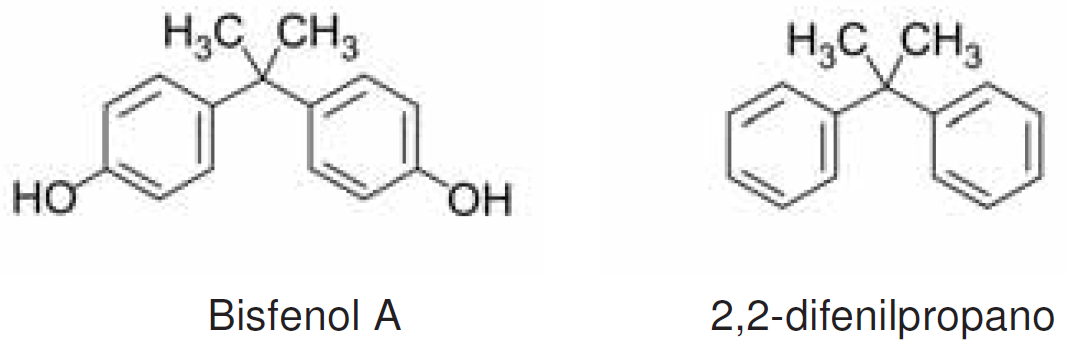 Com base nas propriedades físico-químicas dessas substâncias, considere as afirmativas a seguir.I.	A solubilidade do bisfenol A em solução alcalina é maior que em água pura.II.	Ligações de hidrogênio e interações  são forças intermoleculares que atuam entre moléculas de bisfenol A.III.	A solubilidade do 2,2-difenilpropano em água é maior do que em hexano.IV.	O ponto de fusão do 2,2-difenilpropano é maior que do bisfenol A.Assinale a alternativa correta.a)	Somente as afirmativas I e II são corretas.b)	Somente as afirmativas I e IV são corretas.c)	Somente as afirmativas III e IV são corretas.d)	Somente as afirmativas I, II e III são corretas.e)	Somente as afirmativas II, III e IV são corretas.TEXTO: 1 - Comum à questão: 17Analise as fórmulas estruturais de bases nitrogenadas que compõem o DNA e os símbolos empregados para representá-las.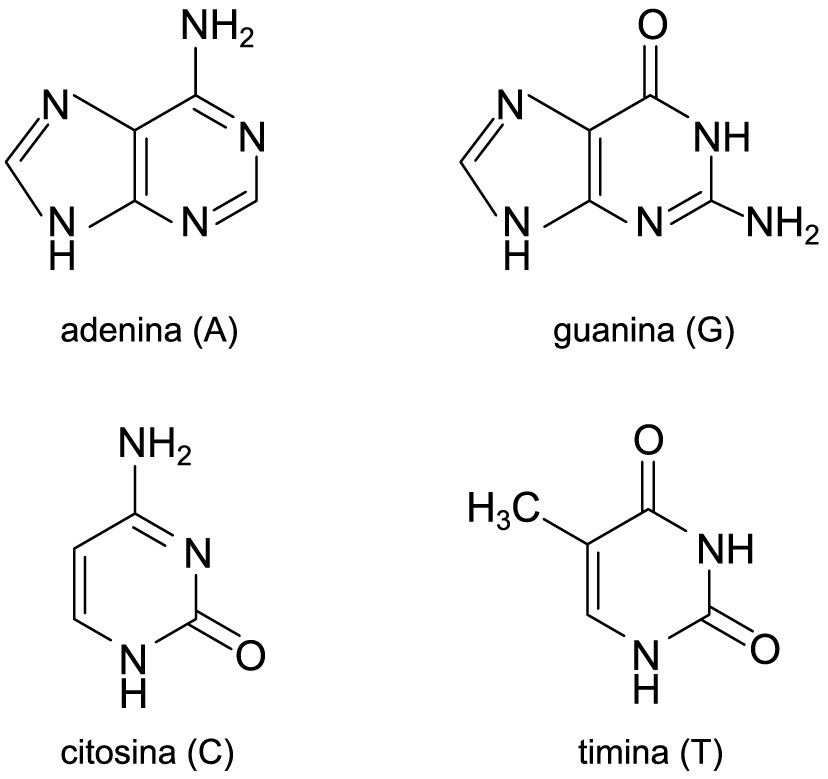 Questão 17)   Os pareamentos das bases na dupla-hélice da molécula de DNA ocorrem por meio dea)	ligações covalentes simples.b)	ligações covalentes duplas.c)	ligações de hidrogênio.d)	ligações iônicas.e)	forças de London.TEXTO: 2 - Comum à questão: 18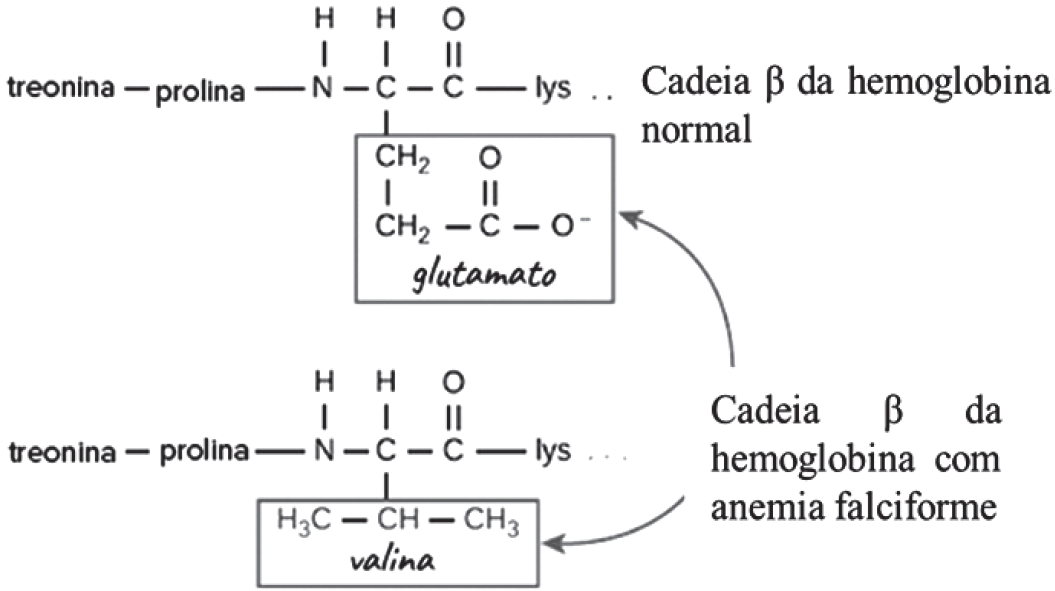 O sangue contém uma proteína, a hemoglobina, que transporta oxigênio dos pulmões para outras partes do corpo. Esta proteína na forma normal encontra-se hidratada, no sangue. A figura ilustra um fragmento de aminoácido presente na hemoglobina normal. Entretanto indivíduos que tem anemia falciforme, contém uma deformação no referido fragmento de aminoácido, e isso contribui para que a hemoglobina anormal apresente baixa solubilidade em água, cerca de 85% da proteína encontra-se cristalisada.Questão 18)   Considerando-se essas informações, é correto afirmar:a)	Um dos fatores que contribui para a baixa solubilidade da hemoglobina anormal em água se deve à diminuição de grupos hidrófilos.b)	A interação do fragmento de aminoácido da hemoglobina anormal, apresentado na figura, com a água é do tipo dipolo-dipolo.c)	O fato de a hemoglobina anormal apresentar grupos hidrófobos, isto é, um indicativo de que a referida proteína é apolar.d)	A hemoglobina anormal é apolar porque apresenta baixa solubilidade em água.e)	O grupo COOH, do fragmento da hemoglobina normal, é hidrófobo.GABARITO: 1) Gab: B2) Gab: B3) Gab: C4) Gab: D5) Gab: A6) Gab: A7) Gab: A8) Gab: C9) Gab: A10) Gab: B11) Gab: D12) Gab: C13) Gab: C14) Gab: C15) Gab: D16) Gab: A17) Gab: C18) Gab: A